                                          ATESTADO DE TEMPO DE SERVIÇO             Atesto, sob as penas da Lei, para fins de Inscrição – RES. SE 82/2013 – Suporte Pedagógico, que o Sr. (a) 				, RG nº 			, exerceu/exerce na E.E.						, o cargo/função de   Diretor de Escola/Supervisor de Ensino ou Vice-Diretor	 no período de 		 contando com o tempo total liquido no cargo/função de 			, até 30/06/2017. Teve computado o tempo total liquido de 		 dias de efetivo exercício no Magistério Público Estadual até 30/06/2017.                                      Carapicuíba, 31 de Julho de 2017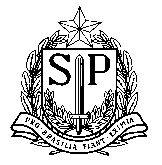 GOVERNO DO ESTADO DE SÃO PAULOSECRETARIA DE ESTADO DA EDUCAÇÃOEE...ENDEREÇO..